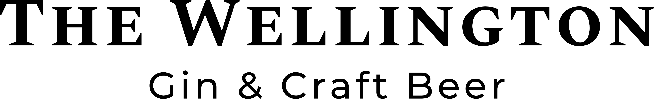 Please order at the bar or through the QR code, thank you.StartersPan fried squid, Padron peppers & chorizo salad (gf)  7.00Pear, walnut & chicory salad, vegan blue cheese dressing (vgn, gf) 6.00Confit duck scotch egg, kumquat relish 7.00MainsLongman beer battered coley, mushy peas, tartare sauce, hand cut chips 14.50Cumberland sausages, mashed potatoes, caramalised onion gravy, wilted spinach 12.50The Wellington double patty beef burger, Monterey Jack cheese, pickle & shallot relish, fries  12.50*Spiced bean burger, carrot chutney, basil mayonnaise dressing, fries (vgn) 11.50Cornflake crusted chicken burger, chipotle ketchup, smashed avocado, fries 12.50*8oz Bavette steak, roasted field mushroom, battered onion rings, peppercorn sauce, hand cut chips (gf) 17.00Pan fried sea bass, roasted vegetables, confit cherry tomatoes, new potatoes, salsa verde (gf) 16.50Vegan meatballs, tomato marinara sauce, courgette spaghetti (vgn) 10.00*Add bacon +1.00Sides / SnacksBuffalo chicken wings (gf) 4.00Salted crispy squid, harissa mayonnaise (gf) 4.00Hand cut chips, aioli (v, gf) 3.50Mac & cheese breaded bites, spicy tomato salsa (v) 4.50Honey mustard mini sausages  4.00	Wilted spinach (vgn, gf) 3.50DessertsSticky toffee pudding, vanilla pod ice cream 6.00Double chocolate brownie, vanilla ice cream 6.00Warm raisin & oatmeal cookie, vanilla ice cream, maple syrup 5.50